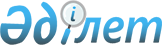 Правила изменения, дополнения и исправления записей актов гражданского состояния и восстановления утраченных записей актов гражданского состояния
					
			Утративший силу
			
			
		
					Утверждены Министром юстиции Республики Казахстан 11 января 1997 г. Зарегистрированы в Министерстве юстиции Республики Казахстан 22 января 1997 г. N 249. Утратили силу - Приказом Министра юстиции от 29 июня 1999 г. N 51.

      Настоящие Правила разработаны в соответствии с Положением о порядке изменения, восстановления и аннулирования записей актов гражданского состояния и сроках хранения книг регистрации актов гражданского состояния, утвержденным постановлением Правительства Республики Казахстан от 26 сентября 1996 г. N 1175 P961175_ (далее по тексту Положение N 1175) и предусматривают процедуру прохождения, рассмотрения и исполнения документов, связанных с внесением изменений, дополнений и исправлений в записи актов гражданского состояния и восстановлением утраченных актовых записей. 



 

               Раздел I. Внесение изменений, дополнений 

          и исправлений в записи актов гражданского состояния 



 

      1. Внесение изменений, дополнений и исправлений в записи актов гражданского состояния при наличии достаточных оснований и при отсутствии спора между заинтересованными лицами производится районными и городскими отделами записи актов гражданского состояния (далее по тексту рай(гор) отделы ЗАГС) на основании заявления. 

      2. Заявление об изменении, дополнении и исправлении в записи актов гражданского состояния подается в рай(гор) отдел ЗАГС по месту постоянного жительства заявителя по установленной форме (приложение N 1). 

      Заявление должно быть написано разборчиво и содержать исчерпывающие ответы на все указанные в форме вопросы. 

      2.1. Курсанты военных училищ, студенты и учащиеся дневных отделений высших и средних специальных учебных заведений, а также профессионально-технических училищ могут подавать заявления в рай (гор) отдел ЗАГС по месту учебы. 

      2.2. Заявления об изменении, дополнении и исправлении записей актов гражданского состояния на детей, не достигших 18 лет, подаются родителями, усыновителями, опекунами и попечителями, а также другими лицами и учреждениями на воспитании которых находятся несовершеннолетние. 

      В случаях получения письменного согласия родителей, с такими заявлениями могут обращаться сами несовершеннолетние, достигшие 16-летнего возраста, имеющие удостоверение личности или паспорт. 

      2.3. Заявления родителей об исправлении фамилии или имени ребенка, в связи с тем, что при регистрации рождения ребенку были присвоены фамилия или имя без учета пожеланий родителей, а также об исправлении имени ребенка в связи с тем, что он фактически носит имя, отличное от того, которое указано в записи акта о его рождении, принимаются рай(гор) отделами ЗАГС до достижения ребенком 16-летнего возраста. 

      2.4. Заявления об изменении, дополнении, исправлении актов гражданского состояния на лицо, признанное в установленном законом порядке недееспособным вследствие душевной болезни или слабоумия, подаются его опекуном. 

      2.5. Заявления об изменении, дополнении и исправлении записи акта гражданского состояния в отношении умерших подаются лицами, входящими в круг наследников по закону, который определен гражданским законодательством. 

      2.6. Заявления об исправлении фамилии, имени и отчества в связи с изменением пола могут быть поданы по месту нахождения учреждения здравоохранения Республики Казахстан, выдавшего заключение об изменении пола. 

      В случае изменения гражданином Республики Казахстан пола в учреждениях здравоохранения иностранных государств, заявление подается в рай(гор) отдел ЗАГС по месту жительства заявителя. 

      2.7. Заявления об изменении, дополнении и исправлении в записи актов гражданского состояния граждане Республики Казахстан, постоянно проживающие за границей, а также иностранцы и лица без гражданства, зарегистрировавшие акты гражданского состояния в органах ЗАГС Республики Казахстан, проживающие за границей, подают в консульские учреждения Республики Казахстан. 

      В этом случае изменение, дополнение и исправление записи производится рай(гор) отделом ЗАГС по месту регистрации соответствующего акта по ходатайству консульского учреждения в порядке, установленном Положением N 1175. 

      3. К заявлению прилагаются: 

      - свидетельство о регистрации акта гражданского состояния, подлежащее замене; 

      - автобиография заявителя с подробным указанием сведений о нем и его близких родственниках. 

      К заявлению могут быть приложены также иные документы, подтверждающие необходимость внесения изменений, дополнений и исправлений в запись акта гражданского состояния. 

      Военнослужащие представляют также справку воинской части по месту службы со сведениями, имеющими отношение к изменению, дополнению и исправлению записи. 

      Рай(гор) отделы ЗАГС в необходимых случаях могут истребовать от физических и юридических лиц дополнительные документы. 

      4. Заявление и приложенные к нему документы подлежат рассмотрению рай(гор) отделом ЗАГС в 60-дневный срок со дня принятия заявления. При наличии уважительных причин указанный срок может быть продлен заведующим рай(гор) отделом ЗАГС не более, чем на 30 дней. 

      5. Регистрация заявлений производится в специальном журнале учета заявлений по установленной форме (приложение N 2). 

      6. На основании представленных документов и результатов проверки рай(гор) отдел ЗАГС по месту жительства заявителя составляет заключение по установленной форме (приложение N 3) об изменении, дополнении и исправлении записи актов гражданского состояния или об отказе в этом. 

      6.1. Заключение рай(гор) отдела ЗАГС об изменении, дополнении и исправлении записи, а также об отказе в этом подлежит утверждению начальником или заместителем начальника территориального органа юстиции, о чем указывается в верхнем правом углу заключения словом "Утверждено". 

      6.2. Заключение составляется в случаях, предусмотренных подпунктами 12, 13, 14, 15, 16, 17, 18, 19 пункта 2 Положения N 1175. 

      6.3. Заключение рай(гор) отдела ЗАГС об изменении, дополнении и исправлении записи акта гражданского состояния составляется в двух экземплярах. Первый экземпляр заключения, а в случаях, предусмотренных подпунктами 1, 2, 4, 5, пункта 3 Положения N 1175 - соответствующие решения суда или местного исполнительного органа, заявления матери ребенка, также других лиц и извещения, в случаях предусмотренных подпунктами 7 и 8 пункта 3 Положения N 1175 - направляются для исполнения в рай(гор) отдел ЗАГС по месту нахождения соответствующей записи. 

      Второй экземпляр заключения и материалы дела остаются в рай(гор) отделе ЗАГС по месту его составления. 

      В случаях, когда запись, в которую необходимо внести изменение, дополнение или исправление, находится в данном рай(гор) отделе ЗАГС, заключение составляется в одном экземпляре. 

      6.4. При внесении изменений, дополнений и исправлений в несколько записей, находящихся в разных рай(гор) отделах ЗАГС, первый экземпляр заключения вместе с извещением направляется в один из этих отделов, а в другие направляются копии заключения. 

      Копии заключения должны быть удостоверены печатью рай(гор) отдела ЗАГС и подписью его заведующего. 

      6.5. Заключение рай(гор) отдела ЗАГС об изменении, дополнении или исправлении записи подлежит обязательному исполнению рай(гор) отделом ЗАГС по месту нахождения соответствующей первичной (восстановленной) записи. 

      6.6. В случае отказа в изменении, дополнении и исправлении записи в заключении органа ЗАГС должны быть указаны причины отказа. 

      Заключение об отказе в изменении, дополнении и исправлении записи акта гражданского состояния составляется в двух экземплярах. Первый экземпляр вместе со всеми материалами остается в рай(гор) отделе ЗАГС, составившем заключение об отказе, а второй - вручается (направляется) заявителю. 

      Заявителю в случае отказа в изменении, дополнении и исправлении записи разъясняется порядок обжалования в суд. 

      7. Изменения, дополнения и исправления в случаях, предусмотренных в пункте 2 Положения N 1175 вносятся в следующие записи актов гражданского состояния: 

      7.1. При изменении фамилии, имени, отчества, места и даты рождения в связи с усыновлением (удочерением) ребенка (подпункт 1 п. 2 Положения N 1175) в запись акта о рождении усыновленного. 

      Если решением местного исполнительного органа об усыновлении (удочерении) изменена дата рождения усыновленного (удочеренной), то в записи акта о рождении изменяется дата рождения и соответственно изменяется дата регистрации акта о рождении усыновленного. 

      Если мать ребенка состоит в браке с лицом, которое усыновило (удочерило) ее ребенка и ею принята фамилия усыновителя, то в записи акта о рождении ребенка производится исправление фамилии матери; 

      7.2. в случае изменения фамилии супруга (супруги) в связи с расторжением брака или признанием брака недействительным, (подпункт 2 п. 2 Положения N 1175) в записях актов о рождении несовершеннолетних детей изменяются фамилии обоих родителей или одного из них; 

      7.3. в случае изменения фамилии несовершеннолетнего ребенка, в связи с прекращением брака между родителями или признанием брака недействительным (подпункт 3 п. 2 Положения N 1175), в записи акта о рождении несовершеннолетнего ребенка изменяется фамилия ребенка, а при необходимости исправляется также фамилия одного из родителей; 

      7.4. в случае регистрации установления отцовства (подпункт 4 п. 2 Положения N 1175) в запись акта о рождении ребенка вносятся сведения об отце, изменяется отчество ребенка и по желанию родителей может изменяться фамилия ребенка; 

      7.5. в случае поступления заявления матери, не состоящей в браке, о внесении в запись акта о рождении ребенка сведений об отце ребенка (подпункт 5 п. 2 Положения N 1175) в записи акта о рождении ребенка производится исправление отчества ребенка; 

      7.6. в случае решения суда об отмене или о признании усыновления (удочерения) недействительным, а также признании брака недействительным (подпункт 6 п. 2 Положения N 1175) внесение дополнений производится лишь тогда, когда в записи акта о рождении ребенка нет сведений об его отце, если же такие сведения в записи акта о рождении уже имеются, то изменение этих сведений производится в порядке, предусмотренном подпунктом 5 п. 2 Положения N 1175; 

      7.7. в соответствии с вступившим в законную силу решением суда об исключении из записи акта о рождении сведений об отце или матери ребенка (подпункт 7 п. 2 Положения N 1175) из записи акта о рождении ребенка исключаются соответствующие сведения, а также в необходимых случаях изменяется фамилия и отчество ребенка; 

      7.8. при перемене фамилии, имени, отчества (подпункт 8 п. 2 Положения N 1175) изменения вносятся в следующие записи: 

      при перемене фамилии лицом, не состоящим в браке, - в запись акта о рождении заявителя; 

      в тех случаях, когда лицо ранее состояло в браке, который к моменту регистрации перемены фамилии был расторгнут, внесение изменений производится: 1) в запись акта о рождении и в запись акта о расторжении и заключении брака, если супруг после развода остался на добрачной фамилии и меняет свою родовую фамилию; 2) в запись акта о заключении и расторжении брака, если супруг после развода остался на фамилии другого супруга, либо на фамилии супруга по предыдущему браку; 

      при перемене фамилии на добрачную, в том числе на родовую фамилию, в связи с расторжением брака - в записи акта о заключении и расторжении брака; 

      при перемене фамилии лицом, состоящим в браке, на добрачную фамилию - в запись акта о заключении брака (в графу "фамилия после заключения брака"); 

      при перемене лицом, состоящим в браке, добрачной фамилии на фамилию супруга - в запись акта о заключении брака (в графу "фамилия после заключения брака"); если же добрачная фамилия изменена на другую (не на фамилию супруга) - в запись акта о рождении и в запись акта о заключении брака (в графу "фамилия до заключения брака и после заключения брака"); 

      при перемене фамилии лицом, состоящим в браке, если это лицо после регистрации брака осталось на фамилии супруга по предыдущему браку, - в запись акта о заключении брака (в графу "фамилия после заключения брака"); 

      при перемене имени или отчества - в запись акта о рождении, в отношении лиц, состоящих в браке, - также в запись акта о заключении брака, а в отношении лиц, расторгнувших брак, - также в запись акта о расторжении брака; 

      7.9. при перемене фамилии родителями и имени отцом (подпункт 9 п. 2 Положения N 1175) - в записях актов о рождении несовершеннолетних детей изменяются фамилии и отчества детей. 

      Если фамилию переменил один из родителей, то вопрос об изменении фамилии несовершеннолетних детей решается по соглашению родителей на основании их заявления, а при отсутствии такого соглашения - органом опеки и попечительства. 

      При перемене фамилии, имени и отчества хотя бы одним из родителей изменяются сведения о родителях в записях актов о рождении как несовершеннолетних, так и совершеннолетних детей. Такие же изменения вносятся в записи актов о рождении усыновленных детей, если усыновители записаны в качестве родителей усыновленного, а также в записи актов об усыновлении (удочерении) и установлении отцовства. 

      При перемене фамилии, имени, отчества усыновителями, не записанными в качестве родителей усыновленного, вносится изменение только в запись акта об усыновлении (удочерении); 

      7.10. в соответствии с вступившим в законную силу решением суда об установлении неправильностей в записи акта гражданского состояния, (подпункт 10 п. 2 Положения N 1175) изменения вносятся в запись акта гражданского состояния, указанную в решении суда, а в случае необходимости и в другие записи, содержащие аналогичные данные; 

      7.11. при отмене решения суда об установлении отцовства (подпункт 11 п. 2 Положения N 1175) изменения вносятся в запись акта о рождении ребенка, при этом изменяется фамилия ребенка (если она была изменена в связи с установлением отцовства), а также отчество ребенка и сведения об отце; 

      7.12. если в записи акта о рождении указано двойное имя или двойное отчество (подпункт 12 п. 2 Положения N 1175), изменения вносятся в соответствующую запись, а также в другие записи, в которых указано двойное имя или двойное отчество. 

      Заявитель вправе избрать любое из двойного имени или отчества, при этом избрание нового имени или нового отчества (не указанного в записи акта о рождении) не допускается. В этом случае вопрос решается в порядке, предусмотренном Положением "О порядке рассмотрения ходатайств о перемене гражданами Республики Казахстан фамилий, имен и отчеств"; 

      7.13. если в записи акта гражданского состояния не указаны фамилия, имя, отчество или национальность родителей (подпункт 13 п. 2 Положения N 1175), изменения вносятся в запись акта о рождении, а в необходимых случаях также в запись акта об усыновлении (удочерении) и установлении отцовства; 

      7.14. если в записи акта гражданского состояния указаны неправильные сведения (подпункт 14 п. 2 Положения N 1175), изменения вносятся в соответствующую запись, а также в другие записи, в которых указаны аналогичные неправильные сведения; 

      7.15. если при регистрации рождения ребенку были присвоены фамилия или имя без учета пожеланий родителей, а также, если ребенок фактически носит имя, отличное от того, которое указано в записи акта о рождении, (подпункты 15, 16 п. 2 Положения N 1175), изменения вносятся в запись акта о рождении, а в необходимых случаях также в запись акта об усыновлении (удочерении) и установлении отцовства; 

      7.16. если в записи акта о рождении было указано уменьшительное, ласкательное или сокращенное имя (подпункт 17 п. 2 Положения N 1175), изменения вносятся в запись акта о рождении, а также в другие записи, содержащие аналогичное неполное имя; 

      7.17. если в момент регистрации акта гражданского состояния были допущены ошибки (искажения, пропуск сведений или отдельных слов) (подпункт 18 п. 2 Положения N 1175), изменения вносятся в записи, в которых были допущены эти ошибки; 

      7.18. при исправлении фамилии, имени и отчества в связи с изменением пола (подпункт 19 п. 2 Положения N 1175), изменения вносятся в запись акта о рождении, а в необходимых случаях также в другие записи; 

      7.19. при изменении фамилии на фамилию, производную от имени отца или деда (как по линии отца, так и матери) по национальным традициям (подпункт 20 п. 2 Положения N 1175), изменения вносятся в запись акта о рождении, а в необходимых случаях и в другие записи; 

      7.20. при изменении национальности (подпункт 21 п. 2 Положения N 1175), изменения вносятся в запись акта о рождении детей, а также в другие записи, в которых указаны аналогичные сведения, а в необходимых случаях также в запись акта об усыновлении (удочерении) и установлении отцовства. 

      В этом случае изменения вносятся на основании справки органов внутренних дел. 

      8. Изменение, дополнение и исправление записей производится путем зачеркивания в них сведений и внесения новых или дополнительных сведений в соответствующие графы записей. 

      Зачеркивание сведений производится таким образом, чтобы можно было прочесть зачеркнутые слова. 

      9. Внесение изменений, дополнений и исправлений в записи актов гражданского состояния производится рай(гор) отделом ЗАГС по месту нахождения первичной (восстановленной) записи. 

      Отметка о внесенных изменениях, дополнениях и исправлениях производится специалистом рай(гор) отдела ЗАГС и удостоверяется печатью этого отдела и подписью его заведующего. При этом выписывается новое свидетельство о регистрации акта гражданского состояния, которое выдается заявителю или пересылается в рай(гор) отдел ЗАГС по месту жительства заявителя для вручения. 

      Об изменениях, дополнениях и исправлениях, внесенных в записи актов гражданского состояния, сообщается в областной (Алматинский городской) архив ЗАГС территориального органа юстиции. 

      На втором экземпляре записи акта гражданского состояния делается отметка. Текст отметки должен содержать сведения о том, какое изменение, дополнение или исправление произведено и наименование документа, на основании которого они внесены, его номер, кем и когда выдан. 

      На тексте отметки проставляется штамп архива областного (Алматинского городского) отдела ЗАГС территориального органа юстиции (приложение N 4). 

      10. Внесение изменений, дополнений и исправлений в записи актов гражданского состояния иностранных граждан и лиц без гражданства, проживающих на территории Республики Казахстан и зарегистрировавших акты гражданского состояния в органах ЗАГС Республики Казахстан, производится в соответствии с пунктами 9 и 10 Положения N 1175. 

      11. Об изменениях фамилии, имени, отчества, даты и места рождения, внесенных в записи актов гражданского состояния военнообязанных и призывников, рай(гор) отдел ЗАГС сообщает в 7-дневный срок в районный (городской) военный комиссариат. 



 

                 Раздел II. Восстановление утраченных 

                 записей актов гражданского состояния 



 

      12. Утрата в рай(гор) отделах ЗАГС записей актов гражданского состояния (в том числе восстановленных) должна быть подтверждена архивом областного (Алматинского городского) отдела ЗАГС территориального органа юстиции по месту, где находилась утраченная запись, путем направления заявителю извещения об отсутствии записи по установленной форме (приложение N 5). 

      В извещении, выдаваемом (высылаемом) заявителю, указываются сведения об отсутствии актовой записи, а также разъясняется порядок обращения по вопросу восстановления актовой записи в рай(гор) отдел ЗАГС по месту жительства. 

      13. Архив областного (городского) отдела ЗАГС, подтверждающий утрату записи, обязан проверить наличие записи по книгам населенного пункта, указанного в заявлении, при этом проверка производится за 5 лет (за тот год, который указан в заявлении, а также за два года, предшествующих и два года последующих). 

      В случае отсутствия записи извещение может выдаваться (высылаться) только после проверки наличия записи в рай(гор) отделе ЗАГС, в котором должны храниться первые экземпляры книг регистрации актов гражданского состояния населенного пункта, указанного в заявлении. 

      14. Восстановление записей актов гражданского состояния производится рай(гор) отделами ЗАГС в случаях утраты этих записей. 

      15. Заявление о восстановлении записей актов гражданского состояния подается в рай(гор) отдел ЗАГС по месту жительства заявителя по установленной форме (приложение N 6). 

      Заявление о восстановлении записи актов гражданского состояния должно быть написано разборчиво и содержать исчерпывающие ответы на все указанные в форме вопросы. 

      16. Заявление о восстановлении записи актов гражданского состояния подается лицом, в отношении которого была составлена запись. 

      17. Курсанты военных училищ, слушатели военно-учебных заведений, студенты дневных отделений высших учебных заведений, учащиеся дневных отделений средних специальных учебных заведений, а также профессионально-технических училищ могут подавать заявления в рай(гор) отдел ЗАГС по месту учебы. 

      18. Заявления о восстановлении записей актов гражданского состояния граждане Республики Казахстан, постоянно проживающие за границей, а также иностранные граждане и лица без гражданства, зарегистрировавшие акты гражданского состояния в органах ЗАГС Республики Казахстан и постоянно проживающие за границей, подают в консульские учреждения Республики Казахстан. 

      19. Заявления о восстановлении записи актов гражданского состояния на детей, не достигших 18 лет, подаются их родителями, усыновителями, опекунами и попечителями, а также другими лицами и учреждениями, на воспитании которых находятся несовершеннолетние. 

      В случаях, не противоречащих законодательству, с такими заявлениями могут обращаться в рай(гор) отделы ЗАГС сами несовершеннолетние, достигшие 16 лет. 

      20. Заявления о восстановлении записи актов гражданского состояния на лиц, признанных в установленном порядке недееспособными вследствие душевной болезни или слабоумия, подаются их опекунами. 

      21. Заявления о восстановлении записи актов гражданского состояния в отношении лиц, над которыми установлено попечительство, подаются их попечителями. 

      22. Восстановление записей актов гражданского состояния в отношении умерших лиц, рай(гор) отделами ЗАГС производится только на основании решения суда об установлении факта регистрации актов гражданского состояния. 

      23. К заявлению прилагаются: 

      - извещение областного (Алматинского городского) архива отдела ЗАГС территориального органа юстиции по месту, где находилась утраченная запись, об отсутствии записи в книгах регистрации акта гражданского состояния; 

      - автобиография заявителя с подробным указанием сведений о нем и его близких родственниках; 

      - документы, подтверждающие сведения, необходимые для восстановления записи (копии удостоверения личности, военного билета, удостоверенные заведующим рай(гор) отделом ЗАГС, а также копии трудовой книжки, свидетельств о браке, разводе, рождении детей, братьев, сестер, сведения о родителях, а в отношении умерших - свидетельства о смерти, удостоверенные как заведующим рай(гор) отделом ЗАГС, так и нотариусом; 

      - две фотокарточки, (одна наклеивается в верхнем углу заявления и заверяется печатью рай(гор) отдела ЗАГС, вторая наклеивается на заключении, направляемом в рай(гор) отдел ЗАГС по месту восстановления утраченной записи и выписки нового свидетельства; 

      - справка медицинского учреждения о рождении, справки лечебных и дошкольных учреждений, школ и других учебных заведений, подтверждающие время рождения ребенка. 

      Военнослужащие могут представить справку воинской части по месту службы со сведениями, имеющими отношение к восстановлению записи акта гражданского состояния. 

      24. Заявление и приложенные к нему документы изучаются и сверяются рай(гор) отделом ЗАГС. Факты, а также записи в документах, вызывающие сомнение в их достоверности, проверяются рай(гор) отделом ЗАГС путем запросов в соответствующие органы. 

      Документы, содержащие подчистки, неоговоренные исправления, должны проверяться рай(гор) отделом ЗАГС особенно тщательно, в необходимых случаях они направляются на экспертизу в судебно-экспертные организации (учреждения). 

      25. На основании представленных документов и результатов проверки, рай(гор) отдел ЗАГС составляет заключение по установленной форме о восстановлении записи акта гражданского состояния или об отказе в этом (приложение N 7). 

      В заключении указываются все сведения, которые должны быть занесены в соответствующие графы восстанавливаемой записи. 

      26. Заключение рай(гор) отдела ЗАГС о восстановлении записи актов гражданского состояния или об отказе в восстановлении составляется в двух экземплярах. 

      27. Заключение рай(гор) отдела ЗАГС о восстановлении записи акта гражданского состояния или об отказе в этом подлежит утверждению начальником (зам. начальника) территориального органа юстиции в порядке, предусмотренном п. 6 настоящих Правил. 

      Первый экземпляр заключения направляется в рай(гор) отдел ЗАГС по месту, где находилась утраченная запись для регистрации восстановленной записи. Второй экземпляр остается в рай(гор) отделе ЗАГС по месту его составления. 

      В случае, когда восстанавливается запись, находившаяся в данном рай(гор) отделе ЗАГС, заключение составляется в одном экземпляре. 

      28. В заключении рай(гор) отдела ЗАГС об отказе в восстановлении записи акта гражданского состояния должны быть указаны причины отказа. 

      Первый экземпляр вместе со всеми материалами остается в рай(гор) отделе ЗАГС, составившем заключение об отказе, а второй - вручается (направляется) заявителю. 

      Заявителю в случае отказа в восстановлении актовой записи разъясняется судебный порядок обжалования. 

      29. Возраст лица в восстановленной записи акта о рождении указывается на основании имеющихся документов (удостоверения, военного билета, трудовой книжки, документа об образовании, копий записей актов о браке заявителя, о рождении его детей и другие) если они не противоречат друг другу. 

      Письменные заявления граждан, не подтвержденные документами, не могут служить основанием для определения возраста, указанного заявителем. 

      30. Если в представленных документах указан только год рождения, без обозначения месяца, то за дату рождения принимается 1 июля данного года. 

      30.1. Если временем рождения установлена первая половина года, то датой рождения указывается 1 апреля данного года, если вторая половина, то указывается - 1 октября того же года. 

      30.2. Если в документе о времени рождения указан год и месяц без обозначения даты, то датой рождения считается 15 число соответствующего месяца. 

      31. В случаях, когда заявитель не может подтвердить документами место своего рождения и проведенной проверкой место рождения заявителя не установлено, рай(гор) отдел ЗАГС по месту постоянного жительства заявителя производит регистрацию рождения с пропуском срока. При этом в графе "Место рождения" указывается место жительства заявителя. 

      32. Если документами, представленными заявителем, истребованными рай(гор) отделом ЗАГС, не подтверждаются сведения о родителях (родителе), в запись акта о рождении и свидетельстве о рождении эти сведения не указываются. При этом в графе 23 записи производится отметка о том, что сведения о родителях (родителе) заявителя документами не подтверждены. 

      33. При установлении в судебном порядке факта регистрации акта гражданского состояния рай(гор) отдел ЗАГС регистрирует запись акта гражданского состояния на основании решения суда без составления заключения. Решение суда об установлении факта регистрации акта гражданского состояния является основанием для восстановления записи и последующей регистрации ее в рай(гор) отделе ЗАГС. В этом случае заявитель представляет копию решения суда в рай(гор) отдел ЗАГС по месту своего постоянного места жительства вместе с заявлением о восстановлении записи акта гражданского состояния. 

      34. При восстановлении записи акта о рождении в случаях, когда в документах, представленных заявителем и в материалах проверки отсутствуют сведения о возрасте лица или содержатся противоречивые данные, для определения его возраста производится освидетельствование медицинским учреждением. 

      Возраст детей до 16 лет устанавливается, как правило, на основании справки медицинского учреждения о рождении. 

      Заключение медицинского учреждения о возрасте должно приниматься во внимание только в том случае, когда освидетельствование ребенка произведено по направлению рай(гор) отдела ЗАГС. 

      35. Если заявление о регистрации рождения поступило по истечении года после рождения ребенка и до достижения им 16 лет, регистрация рождения производится рай(гор) отделом ЗАГС по месту постоянного жительства ребенка в книге регистрации восстановленных записей актов о рождении на общих основаниях, как первичная, но с добавлением после порядкового номера слов "регистрация с пропуском срока". В этих случаях заявителем представляются справки: 

      - с медицинского учреждения о рождении; 

      - с медицинского учреждения о нахождении ребенка на учете по месту его жительства; 

      - с областного (Алматинского городского) архива ЗАГС территориального органа юстиции об отсутствии актовой записи. 

      36. Регистрация записи акта о рождении с пропуском срока в отношении лиц, возвратившихся на историческую родину и принявших гражданство Республики Казахстан, производится на основании справки органов внутренних дел Республики Казахстан. 

      37. Регистрация заявлений о восстановлении утраченных записей актов гражданского состояния, а также заявлений о регистрации рождения с пропуском установленного для регистрации срока производится в специальном журнале учета заявлений по утвержденной форме (приложение N 8). 

      38. Регистрация восстановленной записи акта гражданского состояния производится рай(гор) отделом ЗАГС по месту, где находится утраченная запись, в книге текущей регистрации, а регистрация восстановленной записи акта о рождении - в книге регистрации восстановленных записей актов о рождении. 

      39. Нумерация восстановленных записей актов начинается с первого номера и ведется последовательно в течение года. Восстановленные записи о регистрации других актов гражданского состояния нумеруются номером предыдущей записи с прибавлением буквы "В" и порядкового номера восстановленной записи (например N 12 в-1, N 28 в-3). 

      На свидетельство, выдаваемое на основании восстановленной записи, делается отметка или проставляется штамп "запись восстановлена". 

      Серия и номер выданного свидетельства указывается на обоих экземплярах восстановленной записи. 

 
					© 2012. РГП на ПХВ «Институт законодательства и правовой информации Республики Казахстан» Министерства юстиции Республики Казахстан
				